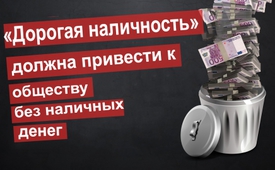 «Дорогая наличность» должна привести к обществу без наличных денег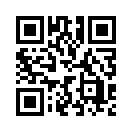 Финансовые институты в Германии все чаще отказываются от бесплатного обеспечения наличными деньгами своих клиентов. Какая цель скрыта за этим?20 лет назад сберегательные кассы Германии поставили перед собой цель, сделать возможным для своих клиентов бесплатное обеспечение наличными деньгами в пределах сети банка. Финансовый портал biallo.de тщательно рассмотрел сборы почти 400 сберегательных касс в Германии и отметил, что все большее их число переходит к тому, чтобы в самих банках и в их банкоматах взимать плату за снятие наличных денег.
Штефан Гент, председатель Союза предприятий розничной торговли, высказался о новой практике сберегательных касс: «Ценовая политика банков позволяет сделать вывод, что обслуживание наличной денежной массы они видят как бремя и хотят со временем от этого отказаться».
Очевидно, что наличная денежная масса должна стать настолько дорогой, что общество без наличных денег станет приемлемым.

«Через десять лет больше не будет наличных денег». 
Джон Крейн, Дойче Банк
2016 в Давосеот pag.Источники:www.biallo.de/girokonto/news/sparkassen-schaffen-die-kostenlosebargeldversorgung-ab/#www.gevestor.de/news/neues-zum-thema-bargeldabschaffung-762579.htmlwww.mmnews.de/index.php/wirtschaft/106403-vorbereitung-aufbargeldabschaffungМожет быть вас тоже интересует:#Nalichnost - Наличность - www.kla.tv/NalichnostKla.TV – Другие новости ... свободные – независимые – без цензуры ...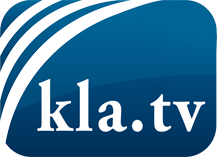 О чем СМИ не должны молчать ...Мало слышанное от народа, для народа...регулярные новости на www.kla.tv/ruОставайтесь с нами!Бесплатную рассылку новостей по электронной почте
Вы можете получить по ссылке www.kla.tv/abo-ruИнструкция по безопасности:Несогласные голоса, к сожалению, все снова подвергаются цензуре и подавлению. До тех пор, пока мы не будем сообщать в соответствии с интересами и идеологией системной прессы, мы всегда должны ожидать, что будут искать предлоги, чтобы заблокировать или навредить Kla.TV.Поэтому объединитесь сегодня в сеть независимо от интернета!
Нажмите здесь: www.kla.tv/vernetzung&lang=ruЛицензия:    Creative Commons License с указанием названия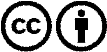 Распространение и переработка желательно с указанием названия! При этом материал не может быть представлен вне контекста. Учреждения, финансируемые за счет государственных средств, не могут пользоваться ими без консультации. Нарушения могут преследоваться по закону.